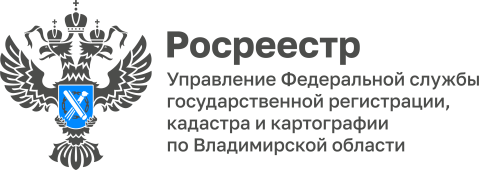 ПРЕСС-РЕЛИЗУправление Росреестра по Владимирской области информирует о порядке изменения категории земельного участкаПравовой режим земель и земельных участков в Российской Федерации определяется в соответствии с федеральными законами исходя из их принадлежности к той или иной категории земель и разрешенного использования.Пунктом 1 статьи 7 Земельного кодекса РФ земли в Российской Федерации подразделены по целевому назначению на следующие категории: 1) земли сельскохозяйственного назначения, которыми признаются земли, находящиеся за границами населенного пункта и предоставленные для нужд сельского хозяйства, а также предназначенные для этих целей; 2) земли населенных пунктов, которыми признаются земли, используемые и предназначенные для застройки и развития населенных пунктов; 3) земли промышленности, энергетики, транспорта, связи, радиовещания, телевидения, информатики, земли для обеспечения космической деятельности, земли обороны, безопасности и земли иного специального назначения; 4) земли особо охраняемых территорий; 5) земли лесного фонда (лесные и нелесные земли), состав которых устанавливается лесным законодательством; 6) земли водного фонда; 7) земли запаса.Категория земель является важной характеристикой земельного участка и определяет возможность его использования.Отношения, связанные с переводом земель из одной категории в другую, регулируются Федеральным законом от 21.12.2004 № 172-ФЗ «О переводе земель или земельных участков из одной категории в другую» (Закон  № 172-ФЗ).Следует отметить, что в соответствии с положениями статьи 2 Закона   № 172-ФЗ для перевода земель или земельных участков в составе таких земель из одной категории в другую заинтересованным лицом подается ходатайство о переводе земельных участков из состава земель одной категории в другую в исполнительный орган государственной власти или орган местного самоуправления, уполномоченные на рассмотрение этого ходатайства.По результатам рассмотрения ходатайства исполнительным органом государственной власти или органом местного самоуправления принимается либо акт о переводе земель или земельных участков в составе таких земель из одной категории в другую либо акт об отказе в переводе земель или земельных участков в составе таких земель из одной категории в другую. Исключением из данного порядка является изменение категории земель земельного участка при установлении или изменении границ населенных пунктов. Включение земельных участков в границы населенных пунктов либо исключение земельных участков из границ населенных пунктов является переводом земель населенных пунктов или земельных участков в составе таких земель в другую категорию либо переводом земель или земельных участков в составе таких земель из других категорий в земли населенных пунктов.Учитывая тот факт, что перевод земель или земельных участков в составе таких земель из одной категории в другую считается состоявшимся с момента внесения изменений о таком переводе в записи Единого государственного реестра недвижимости (ЕГРН), органы государственной власти и органы местного самоуправления обязаны направлять в орган регистрации прав документы (содержащиеся в них сведения) для внесения сведений в ЕГРН в случае принятия ими решений (актов) об отнесении к определенной категории земель или о переводе земельного участка из одной категории земель в другую.Важно отметить, что переоформление правоустанавливающих документов на земельные участки, в отношении которых приняты акты о переводе земельных участков из состава земель одной категории в другую, не требуется.Материал подготовлен Управлением Росреестра по Владимирской областиКонтакты для СМИУправление Росреестра по Владимирской областиг. Владимир, ул. Офицерская, д. 33-аОтдел организации, мониторинга и контроля(4922) 45-08-29(4922) 45-08-26